One Light, One SunBy RaffiOne light, one sun,One sun lighting everyoneOne world turning,One world turning everyoneOne world, one homeOne world home for everyoneOne dream, one songOne song heard by everyone(musical interlude)One love, one heartOne heart warming everyoneOne hope, one joyOne love filling everyoneOne light, one sunOne sun lighting everyoneOne light warming everyone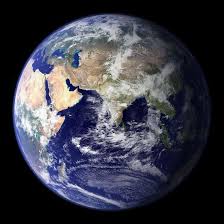 